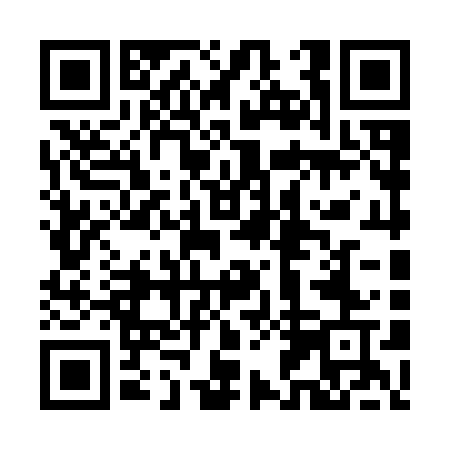 Ramadan times for Jaszfenyszaru, HungaryMon 11 Mar 2024 - Wed 10 Apr 2024High Latitude Method: Midnight RulePrayer Calculation Method: Muslim World LeagueAsar Calculation Method: HanafiPrayer times provided by https://www.salahtimes.comDateDayFajrSuhurSunriseDhuhrAsrIftarMaghribIsha11Mon4:194:196:0211:513:505:415:417:1812Tue4:174:176:0011:513:515:435:437:1913Wed4:154:155:5811:503:525:445:447:2114Thu4:134:135:5611:503:545:465:467:2315Fri4:104:105:5411:503:555:475:477:2416Sat4:084:085:5211:503:565:495:497:2617Sun4:064:065:5011:493:575:505:507:2718Mon4:044:045:4811:493:585:515:517:2919Tue4:024:025:4511:493:595:535:537:3120Wed3:593:595:4311:484:005:545:547:3221Thu3:573:575:4111:484:025:565:567:3422Fri3:553:555:3911:484:035:575:577:3523Sat3:533:535:3711:484:045:595:597:3724Sun3:503:505:3511:474:056:006:007:3925Mon3:483:485:3311:474:066:016:017:4026Tue3:463:465:3111:474:076:036:037:4227Wed3:433:435:2911:464:086:046:047:4428Thu3:413:415:2711:464:096:066:067:4629Fri3:393:395:2511:464:106:076:077:4730Sat3:363:365:2311:454:116:096:097:4931Sun4:344:346:2112:455:127:107:108:511Mon4:324:326:1912:455:137:117:118:532Tue4:294:296:1712:455:147:137:138:543Wed4:274:276:1512:445:157:147:148:564Thu4:244:246:1312:445:167:167:168:585Fri4:224:226:1112:445:177:177:179:006Sat4:194:196:0912:435:187:187:189:027Sun4:174:176:0712:435:197:207:209:038Mon4:154:156:0512:435:207:217:219:059Tue4:124:126:0312:435:217:237:239:0710Wed4:104:106:0112:425:227:247:249:09